RESUMEARUN VISHNU RS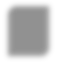 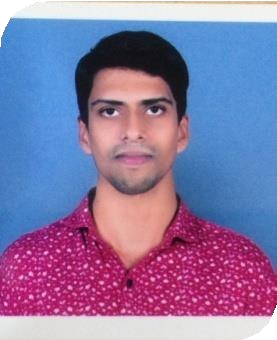 Email:-arunvishnurs@gmail.comPhone No:-8089927644To make a bright and evocative contribution in my field of quest, create a conductive environment of team spirit to work with total commitment and sincerity to pursue a career in the Computer/Accounts sector. I believe that working in your esteemed organisation would provide me ample opportunity for my career.Career ObjectiveEducational QualificationCourseYearofPassingInstitution/College StudiedStreamUniversity/BoardPercentage of MarksB.Com2013Tandem,TVPMCommerceKerala University45Plus Two2009St,Mary’s H.S.S, Pattom, TVPMHumanitiesBoard of HigherSecondary Education76SSLC2007St,Mary’s H.S.S,Pattom, TVPMSSLCKerala Board66Enrolled as Goods & Service Tax Practitioner Enrollment Number:- 321800000099GPQEnrolled as Goods & Service Tax Practitioner Enrollment Number:- 321800000099GPQEnrolled as Goods & Service Tax Practitioner Enrollment Number:- 321800000099GPQEnrolled as Goods & Service Tax Practitioner Enrollment Number:- 321800000099GPQEnrolled as Goods & Service Tax Practitioner Enrollment Number:- 321800000099GPQEnrolled as Goods & Service Tax Practitioner Enrollment Number:- 321800000099GPQWork ExperienceWork ExperienceCompany:-	Kerala Housing Finance Limited, Head Office,TrivandrumDesignation:-	Accounts AssistantPeriod	 :-	01st March 2016 to 31st March 2018Job descriptionCollecting daily balances from branches and verifying the cash and bank balances and reporting it to the General Manager.Bank Reconciliation.Reporting loan defaulters to CIBIL.Helping senior officials for preparation of letters etc.Loan Recovery.Company      - Mahindra Holidays & Resorts India Limited, MunnarDesignation  - Service Associate (Stores/Purchasing Assistant)Period           - 11th February 2019 to 11th July 2019.Job descriptionAssisting Purchasing Manager for purchasing various goods/materials (perishable & non-perishable) required for the Resort on timely basis.Inventory Management.Company:-	Kerala Housing Finance Limited, Head Office,TrivandrumDesignation:-	Accounts AssistantPeriod	 :-	01st March 2016 to 31st March 2018Job descriptionCollecting daily balances from branches and verifying the cash and bank balances and reporting it to the General Manager.Bank Reconciliation.Reporting loan defaulters to CIBIL.Helping senior officials for preparation of letters etc.Loan Recovery.Company      - Mahindra Holidays & Resorts India Limited, MunnarDesignation  - Service Associate (Stores/Purchasing Assistant)Period           - 11th February 2019 to 11th July 2019.Job descriptionAssisting Purchasing Manager for purchasing various goods/materials (perishable & non-perishable) required for the Resort on timely basis.Inventory Management.Computer SkillsComputer SkillsDiploma in ComputerHardwareTally ERP9.0MS OfficeTyping (English) speed @35-40 words per minuteAdobe PageMaker7.0Basics in HTMLDiploma in ComputerHardwareTally ERP9.0MS OfficeTyping (English) speed @35-40 words per minuteAdobe PageMaker7.0Basics in HTMLAttributes/AbilitiesAttributes/AbilitiesGood communicationSelf motivated, quick learnerPositive attitude, hardworkingGood communicationSelf motivated, quick learnerPositive attitude, hardworkingPersonal ProfileAge	:	28Date of Birth	:		04-07-1991 Gender	:			Male MaritalStatus	:	Single Nationality		:		IndianLanguages Known :	English, Malayalam, HindiAddress	:	TC41/386,ThekkeeVeedu, Kuriyathi, Manacaud.P.OThiruvananthapuram-695009DeclarationI do hereby declare that the details furnished above are true to the best of my knowledge, information and belief.ARUN VISHNU RS Thiruvananthapuram